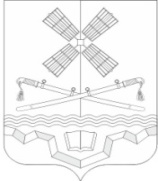 РОССИЙСКАЯ ФЕДЕРАЦИЯРОСТОВСКАЯ ОБЛАСТЬТАРАСОВСКИЙ РАЙОНМУНИЦИПАЛЬНОЕ ОБРАЗОВАНИЕ«ТАРАСОВСКОЕ СЕЛЬСКОЕ ПОСЕЛЕНИЕ»СОБРАНИЕ ДЕПУТАТОВ ТАРАСОВСКОГО СЕЛЬСКОГО ПОСЕЛЕНИЯРЕШЕНИЕО внесении изменений в решение Собрания депутатов Тарасовского сельского поселения от 08.12.2021 года № 9 «Об избрании председателей постоянных комиссий Собрания депутатов Тарасовского сельского поселения,заместителей председателей комиссий, составов комиссий»На основании Устава муниципального образования «Тарасовское сельское поселения» Тарасовского муниципального района Ростовской области, Регламента Собрания депутатов Тарасовского сельского поселения, решения Собрания депутатов Тарасовского сельского поселения № 66 от 20.09.2023 года «О досрочном прекращении полномочий депутата Собрания депутатов Тарасовского сельского поселения, с целью приведения нормативно правового акта в соответствие по итогам голосования Собрание депутатов Тарасовского сельского поселения Тарасовского района Ростовской области, РЕШИЛО:	 1.Внести изменения в решение Собрания депутатов Тарасовского сельского поселения от 08.12.2021 года № 9 «Об избрании председателей постоянных комиссий Собрания депутатов Тарасовского сельского поселения,заместителей председателей комиссий, составов комиссий».	2. Внести изменения в абзац третий пункта 1 решения Собрания депутатов Тарасовского сельского поселения от 08.12.2021 года № 9 «Об избрании председателей постоянных комиссий Собрания депутатов Тарасовского сельского поселения, заместителей председателей комиссий, составов комиссий», исключив из состава председателя комиссии Курносова Андрея Николаевича.3. Избрать председателем постоянной комиссии Собрания депутатов Тарасовского сельского поселения Тарасовского района Ростовской области по благоустройству, строительству, жилищно-коммунальному хозяйству, транспорту и дорожной деятельности – Болдырева Василия Александровича».4. Внести изменения в абзац третий пункта 3 решения Собрания депутатов Тарасовского сельского поселения от 08.12.2021 года № 9 «Об избрании председателей постоянных комиссий Собрания депутатов Тарасовского сельского поселения, заместителей председателей комиссий, составов комиссий», исключив из состава постоянных комиссий Курносова Андрея Николаевича.5.Избрать в состав постоянной комиссии Собрания депутатов Тарасовского сельского поселения по благоустройству, строительству, жилищно-коммунальному хозяйству, транспорту и дорожной деятельности: Болдырева  Василия Александровича.	6. Настоящее решение вступает в силу со дня его принятия.Председатель Собрания депутатов-глава Тарасовского сельского поселения			                   П.Г. Хлопонин п. Тарасовский19.10.2023 года№ 75ПринятоСобранием депутатов19 октября 2023 года